                                                                                            ПРОЕКТ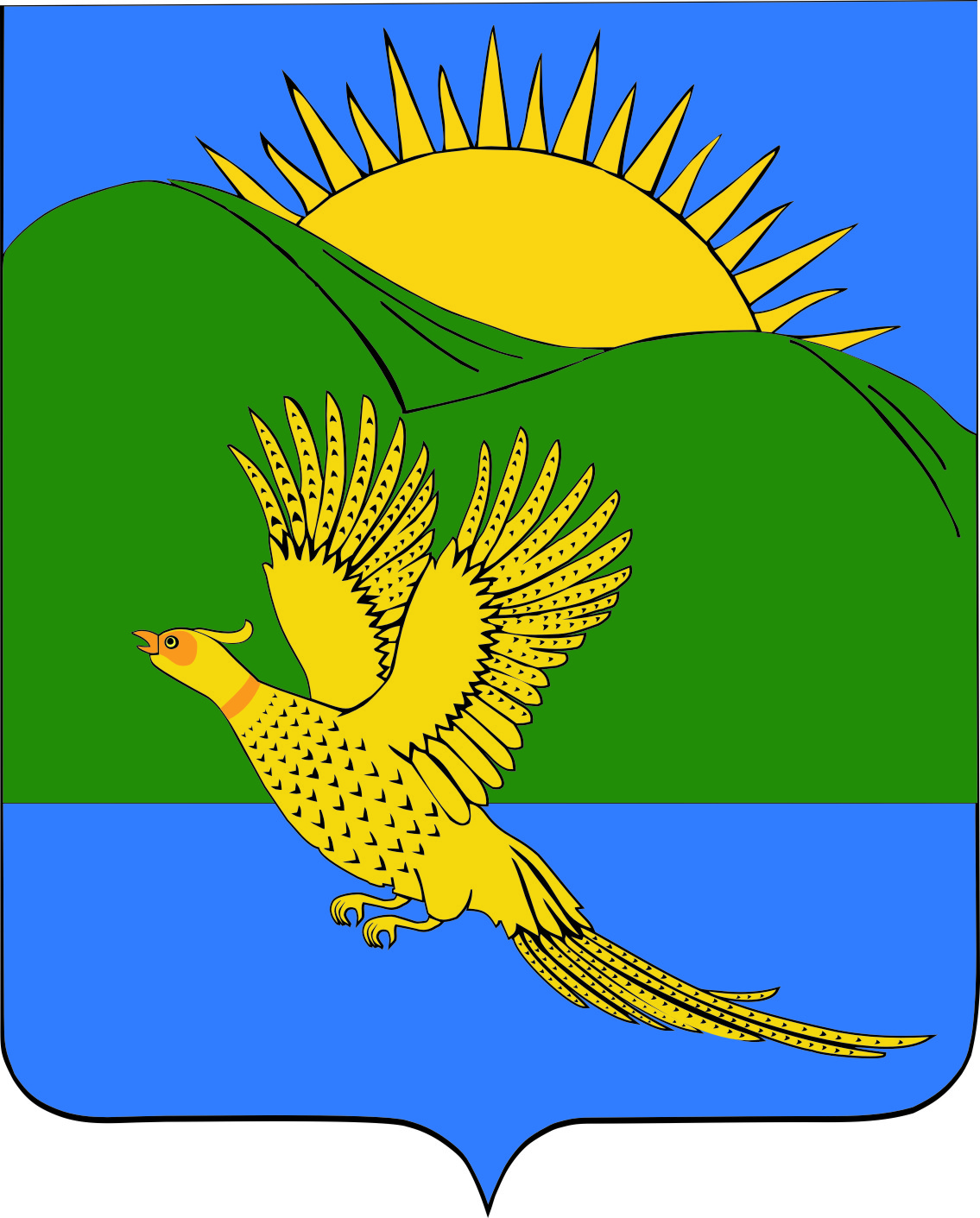 ДУМАПАРТИЗАНСКОГО МУНИЦИПАЛЬНОГО РАЙОНАПРИМОРСКОГО КРАЯРЕШЕНИЕ                         село Владимиро-Александровское  __.06.2019					                                                                          № ___							С целью приведения нормативного правового акта в соответствие с Федеральным законом от 29.12.2012 № 273-ФЗ «Об образовании в Российской Федерации», в связи с тем, что ежемесячная денежная компенсация на обеспечение книгоиздательской продукцией и периодическими изданиями включена в оклады (должностные оклады) педагогических работников, руководствуясь статьями 19, 30 Устава Партизанского муниципального района, Дума Партизанского муниципального района РЕШИЛА:1. Принять муниципальный правовой акт «О признании утратившим силу Положения «О ежемесячной денежной компенсации педагогическим работникам муниципальных образовательных учреждений Партизанского района для обеспечения их книгоиздательской продукцией и периодическими изданиями», утвержденного решением Думы Партизанского муниципального района от 09.09.2005 № 157» (прилагается).2. Признать утратившим силу решение Думы Партизанского муниципального района от 09.09.2005 № 157 «О Положении «О ежемесячной денежной компенсации педагогическим работникам муниципальных образовательных учреждений Партизанского района для обеспечения их книгоиздательской продукцией и периодическими изданиями».3.  Направить муниципальный правовой акт и.о. главы Партизанского муниципального района для подписания и официального опубликования.4. Настоящее решение вступает в силу со дня его принятия.Председатель Думы                                                                                           А.В. Арсентьев                                       МУНИЦИПАЛЬНЫЙ ПРАВОВОЙ АКТ                   ПРОЕКТО признании утратившим силу Положения «О ежемесячной денежной компенсации педагогическим работникам муниципальных образовательных учреждений Партизанского района для обеспечения их книгоиздательской продукцией и периодическими изданиями», утвержденного решением Думы Партизанского муниципального района от 09.09.2005 № 1571. С целью приведения нормативного правового акта в соответствие с Федеральным законом от 29.12.2012 № 273-ФЗ «Об образовании в Российской Федерации», в связи с тем, что ежемесячная денежная компенсация на обеспечение книгоиздательской продукцией и периодическими изданиями включена в оклады (должностные оклады) педагогических работников, признать утратившим силу Положение «О ежемесячной денежной компенсации педагогическим работникам муниципальных образовательных учреждений Партизанского района для обеспечения их книгоиздательской продукцией и периодическими изданиями», утвержденного решением Думы Партизанского муниципального района от 09.09.2005 № 157.2. Настоящий муниципальный правовой акт вступает в силу со дня официального опубликования.И.о. главы Партизанского муниципального района	                               Л.В. Хамхоев__ июня 2019 года№ ___-МПАО признании утратившим силу Положения «О ежемесячной денежной компенсации педагогическим работникам муниципальных образовательных учреждений Партизанского района для обеспечения их книгоиздательской продукцией и периодическими изданиями», утвержденного решением Думы Партизанского муниципального района от 09.09.2005 № 157Принят решением Думы Партизанскогомуниципального районаот __.06.2019 № ___